賃貸物件（居住用）貸アパート貸アパート貸アパート貸アパート貸アパート貸アパート貸アパート貸アパート貸アパート貸アパート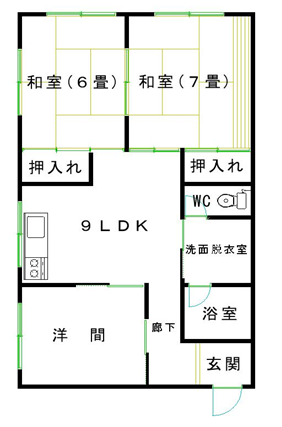 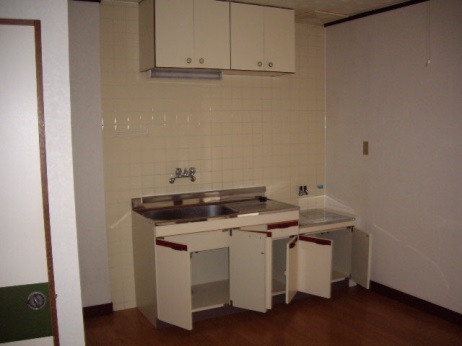 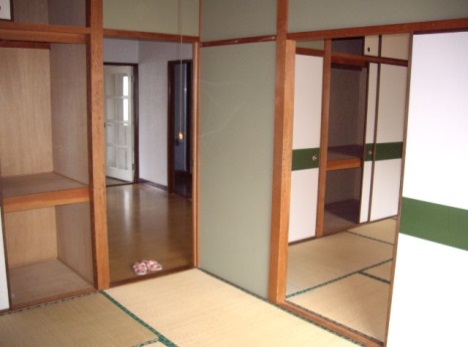 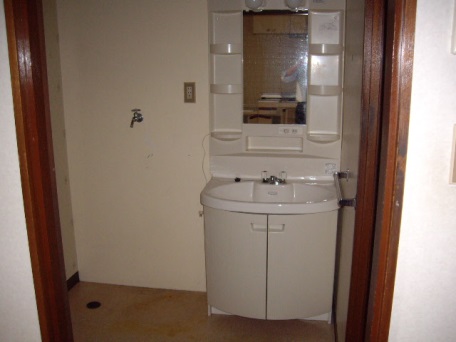 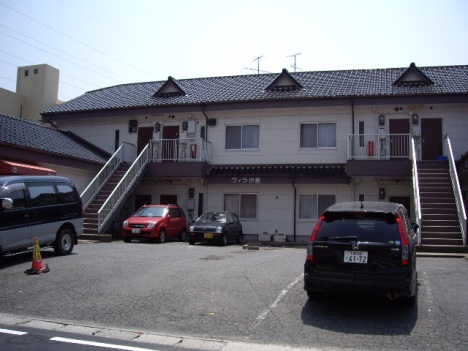 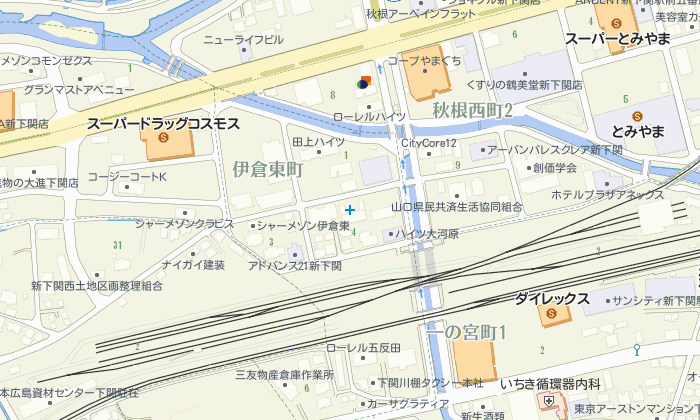 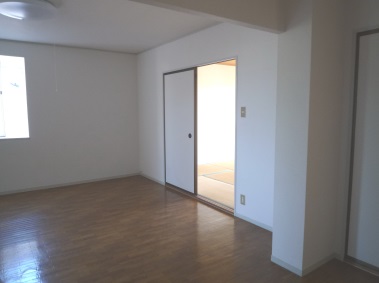 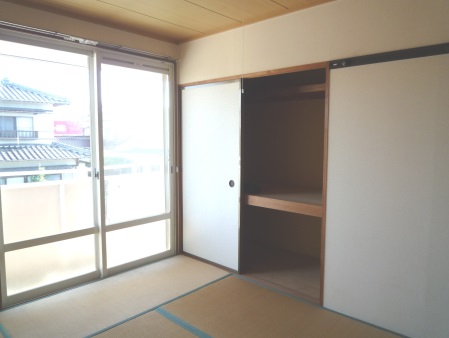 物件種目物件種目中古ヴィラ伊倉　１０５号ヴィラ伊倉　１０５号ヴィラ伊倉　１０５号ヴィラ伊倉　１０５号ヴィラ伊倉　１０５号ヴィラ伊倉　１０５号間取間取３LＤＫ３LＤＫ３LＤＫ３LＤＫ３LＤＫ３LＤＫ３LＤＫ間取間取洋５・和７・和６・LDK９洋５・和７・和６・LDK９洋５・和７・和６・LDK９洋５・和７・和６・LDK９洋５・和７・和６・LDK９洋５・和７・和６・LDK９洋５・和７・和６・LDK９条件条件賃料賃料５３，０００円５３，０００円５３，０００円５３，０００円５３，０００円条件条件礼金礼金1ヶ月1ヶ月敷金敷金１ヶ月条件条件共益費共益費込　円込　円駐車料駐車料１台込所在地所在地下関市伊倉東町４－２１下関市伊倉東町４－２１下関市伊倉東町４－２１下関市伊倉東町４－２１下関市伊倉東町４－２１下関市伊倉東町４－２１下関市伊倉東町４－２１交通交通新下関駅徒歩６分新下関駅徒歩６分新下関駅徒歩６分新下関駅徒歩６分新下関駅徒歩６分新下関駅徒歩６分新下関駅徒歩６分構造構造鉄骨造鉄骨造鉄骨造２階建　２階部分　２階建　２階部分　２階建　２階部分　２階建　２階部分　面積面積５８．２４㎡５８．２４㎡５８．２４㎡築年築年昭和６２年４月昭和６２年４月現況現況空室空室空室引渡引渡即日即日設備設備給湯（３ケ所）、洗面化粧台、全室照明器具付上下水道、都市ガス給湯（３ケ所）、洗面化粧台、全室照明器具付上下水道、都市ガス給湯（３ケ所）、洗面化粧台、全室照明器具付上下水道、都市ガス給湯（３ケ所）、洗面化粧台、全室照明器具付上下水道、都市ガス給湯（３ケ所）、洗面化粧台、全室照明器具付上下水道、都市ガス給湯（３ケ所）、洗面化粧台、全室照明器具付上下水道、都市ガス給湯（３ケ所）、洗面化粧台、全室照明器具付上下水道、都市ガス備考備考駐車料２台目近隣５，０００円火災保険料（２年間）必須１５，０００円～連帯保証人様２名町費（月額３３０円）鍵交換費用任意１１，０００円校区：川中小・川中中駐車料２台目近隣５，０００円火災保険料（２年間）必須１５，０００円～連帯保証人様２名町費（月額３３０円）鍵交換費用任意１１，０００円校区：川中小・川中中駐車料２台目近隣５，０００円火災保険料（２年間）必須１５，０００円～連帯保証人様２名町費（月額３３０円）鍵交換費用任意１１，０００円校区：川中小・川中中駐車料２台目近隣５，０００円火災保険料（２年間）必須１５，０００円～連帯保証人様２名町費（月額３３０円）鍵交換費用任意１１，０００円校区：川中小・川中中駐車料２台目近隣５，０００円火災保険料（２年間）必須１５，０００円～連帯保証人様２名町費（月額３３０円）鍵交換費用任意１１，０００円校区：川中小・川中中駐車料２台目近隣５，０００円火災保険料（２年間）必須１５，０００円～連帯保証人様２名町費（月額３３０円）鍵交換費用任意１１，０００円校区：川中小・川中中駐車料２台目近隣５，０００円火災保険料（２年間）必須１５，０００円～連帯保証人様２名町費（月額３３０円）鍵交換費用任意１１，０００円校区：川中小・川中中宅建免許番号／山口県知事（４）第３２０３号宅建免許番号／山口県知事（４）第３２０３号宅建免許番号／山口県知事（４）第３２０３号下関市伊倉東町４番２０号下関市伊倉東町４番２０号下関市伊倉東町４番２０号下関市伊倉東町４番２０号下関市伊倉東町４番２０号下関市伊倉東町４番２０号下関市伊倉東町４番２０号下関市伊倉東町４番２０号(有)フォーユーエステイト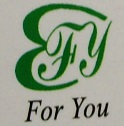 (有)フォーユーエステイト(有)フォーユーエステイトTEL　（０８３）２９２－０８３７FAX　（０８３）２９２－０８３８TEL　（０８３）２９２－０８３７FAX　（０８３）２９２－０８３８TEL　（０８３）２９２－０８３７FAX　（０８３）２９２－０８３８TEL　（０８３）２９２－０８３７FAX　（０８３）２９２－０８３８TEL　（０８３）２９２－０８３７FAX　（０８３）２９２－０８３８TEL　（０８３）２９２－０８３７FAX　（０８３）２９２－０８３８TEL　（０８３）２９２－０８３７FAX　（０８３）２９２－０８３８TEL　（０８３）２９２－０８３７FAX　（０８３）２９２－０８３８(有)フォーユーエステイト(有)フォーユーエステイト(有)フォーユーエステイトE-mail　　foryou-estate@jcom.home.ne.jpE-mail　　foryou-estate@jcom.home.ne.jpE-mail　　foryou-estate@jcom.home.ne.jpE-mail　　foryou-estate@jcom.home.ne.jpE-mail　　foryou-estate@jcom.home.ne.jpE-mail　　foryou-estate@jcom.home.ne.jpE-mail　　foryou-estate@jcom.home.ne.jpE-mail　　foryou-estate@jcom.home.ne.jp(有)フォーユーエステイト(有)フォーユーエステイト(有)フォーユーエステイトURL    htto://foryou-estate.com/URL    htto://foryou-estate.com/URL    htto://foryou-estate.com/URL    htto://foryou-estate.com/URL    htto://foryou-estate.com/URL    htto://foryou-estate.com/URL    htto://foryou-estate.com/URL    htto://foryou-estate.com/